          В целях повышения уровня противопожарной защиты и совершенствования работы в области пожарной безопасности на объектах жилого сектора ХМАО-Югры, в соответствии с приказом Главного управления МЧС России по ХМАО-Югре № 245 от 19.05.2014 года «О проведении смотра-конкурса на лучшее противопожарное состояние среди многоквартирных и индивидуальных жилых домов в 2014 году». Отдел надзорной деятельности по г.г. Пыть-Ях, Нефтеюганск и Нефтеюганскому, сообщает, что на объектах жилого сектора Нефтеюганекого района будет проводится смотр-конкурс на лучшее противопожарное состояние среди многоквартирных и индивидуальных жилых домов. Смотр-конкурс будет проводится в два этапа:I	этап - смотр-конкурс в муниципальных образованиях ХМАО-Югры - с 15 август 2014 года по 30 августа 2014 года;II	этап - смотр-конкурс среди победителей муниципальных этапов - с 15 сентября 2014 года по 30 сентября 2014 года.            Просим Вас, проинформировать через местные средства массовой информации граждан - собственников индивидуальных жилых домов и организации осуществляющие управление многоквартирными домами о проведении смотра-конкурса, сроках его проведения и местах размещения межведомственных комиссий для подачи заявок.Приложение: Положение о проведении смотра-конкурса на 7 листах.    Заместитель  председателя  комитета                 П/П                 В.А.НосковВ.А.Носков8(3463)250-192						ПОЛОЖЕНИЕо проведении смотра-конкурса на лучшее противопожарное состояние среди многоквартирных и индивидуальных жилых домов на территории Ханты-Мансийского автономного округа-Югры1.Общие положения1.1. Настоящее Положение разработано в соответствии с Федеральным законом от 21.12.1994 № 69 - ФЗ «О пожарной безопасности», Правилами противопожарного режима в Российской Федерации, утвержденными постановлением Правительства Российской Федерации от 25.04.2012 № 390 «О противопожарном режиме» с целью обеспечения пожарной безопасности и снижения риска возникновения пожаров в жилых домах, повышения уровня защищенности личности, имущества от пожаров. 2. Порядок подачи заявок:2.1. Смотр-конкурс на лучшее противопожарное состояние среди многоквартирных и индивидуальных жилых домов проводится в следующих номинациях: лучшее противопожарное состояние многоквартирного жилого дома; лучшее противопожарное состояние индивидуального жилого дома. 2.2. Заявка на участие в конкурсе подается гражданами, домовладельцами, собственниками жилья (балансодержателями), организациями, осуществляющими управление многоквартирными жилыми домами (далее - участники конкурса), по форме приложения 1 к Положению. 3. Организация и проведение конкурса3.1. Для организации и проведения I этапа смотра-конкурса создаются межведомственные комиссии, состав которых устанавливается распорядительным документом территориальных отделов надзорной деятельности и отрядов федеральной противопожарной службы. В состав комиссии по согласованию привлекаются представители органов местного самоуправления, управлений жилищно-коммунального хозяйства муниципальных образований, иных заинтересованных организаций. 3.2. Для проведения II этапа смотра-конкурса создаётся конкурсная комиссия Главного управления, которая контролирует проведение конкурса, подводит его итоги, определяет победителей конкурса. В состав комиссии по согласованию привлекаются представители управляющих компаний, саморегулируемых организаций в сфере жилищно-коммунального комплекса, иных заинтересованных организаций. 3.3. Заявки (приложение 2 к Положению) и оценочные листы в соответствующей номинации (приложения 3, 4 к Положению) подаются участниками конкурса в межведомственные комиссии по территориальному признаку не позднее 15 августа 2014 года. К оценочным листам необходимо приобщать (материалы, фототаблицы, копии из журналов инструктажей и пр.), характеризующие состояние пожарной безопасности конкурсного объекта. 3.4. Межведомственные комиссии на I этапе смотра-конкурса рассматривают поступившие заявки и материалы для участия в смотре-конкурсе, оценивают противопожарное состояние жилых домов, определяют победителей I этапа смотра-конкурса в каждой номинации (приложения 2, 3). 3.5. Участники I этапа смотра-конкурса, занявшие первое место, выдвигаются для участия во II этапе смотра-конкурса. 3.6. По итогам I этапа смотра-конкурса в конкурсную комиссию Главного управления передаются: протоколы заседания комиссий по подведению итогов I этапа смотра- конкурса; оценочные листы, пояснительные записки и иные конкурсные материалы, содержащие сведения об участниках конкурса - победителях I этапа смотра- конкурса. 3.7. При выявлении несоответствия предоставленных сведений, конкурсная комиссия Главного управления может вносить предложения по корректировке оценок, полученных участниками конкурса на I этапе смотра-конкурса. 3.8. Конкурсная комиссия Главного управления рассматривает материалы, предоставленные территориальными комиссиями, и определяет победителей смотра-конкурса в каждой номинации. 4. Критерии определения победителей4.1. Определение победителей I и II этапа смотра-конкурса производится на основе сравнения итоговых значений оценки участников конкурса. 4.2. Итоговые значения оценки противопожарного состояния участников конкурса выводятся с учетом следующих коэффициентов: К1 - учитывает наличие пожаров в конкурсном году на объекте защиты, представляемом участником конкурса (-500 баллов); К2 - учитывает наличие фактов привлечения к административной ответственности юридических (-300 баллов), должностных (-200 баллов) и физических лиц (-100 баллов) за выявленные нарушения требований пожарной безопасности на объекте защиты, представляемом участником конкурса. 4.3. Итоговые оценки конкурса на лучшее противопожарное состояние определяются по следующей формуле: N = S+K1+K2, где S - сумма итоговых оценок участника конкурса, N - итоговое значение оценки участника конкурса. 5. Награждение победителей5.1. Победители I этапа конкурса награждаются грамотами территориальных подразделений Главного управления МЧС России по Ханты-Мансийскому автономному округу-Югре. 5.2. Победители II этапа конкурса в каждой номинации награждаются дипломами            I-й, II-й и III -й степени «Жилой дом с лучшим противопожарным состоянием» от начальника Главного управления МЧС России по Ханты- Мансийскому автономному округу-Югре.                                                                                      Приложение № 1                                                                                                                                                                                                                                      	                                                                          к Положению о проведении                                                                                                                 смотра-конкурса                                                                                      Председателю комиссии по проведению                                                                                      смотра-конкурса на лучшее                                                                                      противопожарное состояние среди                                                                                                       жилых домов_______________________                                                                                                                          (город, район)Заявкана участие в конкурсе на лучшее противопожарное состояние жилого дома по номинации____________________________________________________________________1. Фамилия, имя, отчество гражданина, домовладельца, эксплуатирующей организации (наименование организации, Ф.И.О. руководителя)____________________________________________________________ _____________________________________________________________________________2. Адрес представляемого на конкурс жилого дома_______________________________________________________________________________________________________________ 3. Адрес место жительства (для предприятий - юридический адрес)____________________________ _____________________________________________________________________________4. Дата_____________	______________                              _________________________	(подпись)	(фамилия, инициалы)                                                                                      Приложение № 2                                                                                                                                                                                                                                      	                                                                          к Положению о проведении                                                                                                                 смотра-конкурсаОценочный лист многоквартирного жилого дома, расположенного по адресу:______________________________________________________________________________________для участия в конкурсе на лучшее противопожарное состояние многоквартирного жилого домаДата, Ф.И.О., должность, подпись участника конкурса                                                                                      Приложение № 3                                                                                                                                                                                                                                      	                                                                          к Положению о проведении                                                                                                                 смотра-конкурсаОценочный лист индивидуального (частного) дома, расположенного по адресу:_____________________________________________________________________________________________________ представившего заявку на участие в конкурсе на лучшее противопожарное состояние индивидуального жилого домаДата, Ф.И.О., подпись участника конкурса                                                                                      Приложение № 4                                                                                                                                                                                                                                      	                                                                          к Положению о проведении                                                                                                                 смотра-конкурсаПротокол заседания межведомственной комиссии по подведению итогов I этапа конкурса на лучшее противопожарное состояние среди многоквартирных жилых домов_________________________________ (городской округ, муниципальный район)Протокол заседания межведомственной комиссии по подведению итогов I этапа конкурса на лучшее противопожарное состояние среди индивидуальных жилых домов_________________________________ (городской округ, муниципальный район)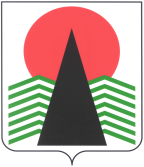 Администрация Нефтеюганского района комитет  гражданской  защиты  населения Нефтеюганского  районаул.Нефтяников, строение № 10, г.Нефтеюганск, Ханты-Мансийский автономный округ - Югра, 628305Телефон: (3463) 25-01-62; факс: 25-68-13, 25-02-09E-mail: komitetGZN@yandex.ru; http://www.admoil.ruАдминистрация Нефтеюганского района комитет  гражданской  защиты  населения Нефтеюганского  районаул.Нефтяников, строение № 10, г.Нефтеюганск, Ханты-Мансийский автономный округ - Югра, 628305Телефон: (3463) 25-01-62; факс: 25-68-13, 25-02-09E-mail: komitetGZN@yandex.ru; http://www.admoil.ruАдминистрация Нефтеюганского района комитет  гражданской  защиты  населения Нефтеюганского  районаул.Нефтяников, строение № 10, г.Нефтеюганск, Ханты-Мансийский автономный округ - Югра, 628305Телефон: (3463) 25-01-62; факс: 25-68-13, 25-02-09E-mail: komitetGZN@yandex.ru; http://www.admoil.ruАдминистрация Нефтеюганского района комитет  гражданской  защиты  населения Нефтеюганского  районаул.Нефтяников, строение № 10, г.Нефтеюганск, Ханты-Мансийский автономный округ - Югра, 628305Телефон: (3463) 25-01-62; факс: 25-68-13, 25-02-09E-mail: komitetGZN@yandex.ru; http://www.admoil.ruАдминистрация Нефтеюганского района комитет  гражданской  защиты  населения Нефтеюганского  районаул.Нефтяников, строение № 10, г.Нефтеюганск, Ханты-Мансийский автономный округ - Югра, 628305Телефон: (3463) 25-01-62; факс: 25-68-13, 25-02-09E-mail: komitetGZN@yandex.ru; http://www.admoil.ruАдминистрация Нефтеюганского района комитет  гражданской  защиты  населения Нефтеюганского  районаул.Нефтяников, строение № 10, г.Нефтеюганск, Ханты-Мансийский автономный округ - Югра, 628305Телефон: (3463) 25-01-62; факс: 25-68-13, 25-02-09E-mail: komitetGZN@yandex.ru; http://www.admoil.ruАдминистрация Нефтеюганского района комитет  гражданской  защиты  населения Нефтеюганского  районаул.Нефтяников, строение № 10, г.Нефтеюганск, Ханты-Мансийский автономный округ - Югра, 628305Телефон: (3463) 25-01-62; факс: 25-68-13, 25-02-09E-mail: komitetGZN@yandex.ru; http://www.admoil.ruАдминистрация Нефтеюганского района комитет  гражданской  защиты  населения Нефтеюганского  районаул.Нефтяников, строение № 10, г.Нефтеюганск, Ханты-Мансийский автономный округ - Югра, 628305Телефон: (3463) 25-01-62; факс: 25-68-13, 25-02-09E-mail: komitetGZN@yandex.ru; http://www.admoil.ruАдминистрация Нефтеюганского района комитет  гражданской  защиты  населения Нефтеюганского  районаул.Нефтяников, строение № 10, г.Нефтеюганск, Ханты-Мансийский автономный округ - Югра, 628305Телефон: (3463) 25-01-62; факс: 25-68-13, 25-02-09E-mail: komitetGZN@yandex.ru; http://www.admoil.ruАдминистрация Нефтеюганского района комитет  гражданской  защиты  населения Нефтеюганского  районаул.Нефтяников, строение № 10, г.Нефтеюганск, Ханты-Мансийский автономный округ - Югра, 628305Телефон: (3463) 25-01-62; факс: 25-68-13, 25-02-09E-mail: komitetGZN@yandex.ru; http://www.admoil.ruАдминистрация Нефтеюганского района комитет  гражданской  защиты  населения Нефтеюганского  районаул.Нефтяников, строение № 10, г.Нефтеюганск, Ханты-Мансийский автономный округ - Югра, 628305Телефон: (3463) 25-01-62; факс: 25-68-13, 25-02-09E-mail: komitetGZN@yandex.ru; http://www.admoil.ruАдминистрация Нефтеюганского района комитет  гражданской  защиты  населения Нефтеюганского  районаул.Нефтяников, строение № 10, г.Нефтеюганск, Ханты-Мансийский автономный округ - Югра, 628305Телефон: (3463) 25-01-62; факс: 25-68-13, 25-02-09E-mail: komitetGZN@yandex.ru; http://www.admoil.ruАдминистрация Нефтеюганского района комитет  гражданской  защиты  населения Нефтеюганского  районаул.Нефтяников, строение № 10, г.Нефтеюганск, Ханты-Мансийский автономный округ - Югра, 628305Телефон: (3463) 25-01-62; факс: 25-68-13, 25-02-09E-mail: komitetGZN@yandex.ru; http://www.admoil.ruАдминистрация Нефтеюганского района комитет  гражданской  защиты  населения Нефтеюганского  районаул.Нефтяников, строение № 10, г.Нефтеюганск, Ханты-Мансийский автономный округ - Югра, 628305Телефон: (3463) 25-01-62; факс: 25-68-13, 25-02-09E-mail: komitetGZN@yandex.ru; http://www.admoil.ruАдминистрация Нефтеюганского района комитет  гражданской  защиты  населения Нефтеюганского  районаул.Нефтяников, строение № 10, г.Нефтеюганск, Ханты-Мансийский автономный округ - Югра, 628305Телефон: (3463) 25-01-62; факс: 25-68-13, 25-02-09E-mail: komitetGZN@yandex.ru; http://www.admoil.ruАдминистрация Нефтеюганского района комитет  гражданской  защиты  населения Нефтеюганского  районаул.Нефтяников, строение № 10, г.Нефтеюганск, Ханты-Мансийский автономный округ - Югра, 628305Телефон: (3463) 25-01-62; факс: 25-68-13, 25-02-09E-mail: komitetGZN@yandex.ru; http://www.admoil.ruГлавам городского и сельских поселений (по списку)11.06.2014.11.06.2014.11.06.2014.11.06.2014.483На №отО размещении информацииО размещении информацииО размещении информацииО размещении информацииО размещении информацииО размещении информацииО размещении информации№ п/пПоказательОценочный балПримечание1.Процент жильцов (от общего количества зарегистрированных жильцов), с которыми проведены инструктажи и вручены под роспись памятки о мерах пожарной безопасности в конкурсном году10%-10 30% - 2050% - 30 70% - 40 90% - 50 100%-100Определяетсяналичием подтверждающих документов2.Оборудование мест общего пользования автономными оптико-электронными дымовыми пожарными извещателями+100 баллов3.Наличие противопожарной наглядной агитации на специально оборудованном стенде (уголок пожарной безопасности) в доступном для проживающих месте+30 баллов4.Отсутствие фактов складирования на прилегающей к зданию территории материалов, оборудования и тары+10 баллов5.Отсутствие в лестничных клетках и поэтажных коридорах кладовых и других подсобных помещений+10 баллов6.Отсутствие фактов хранения под лестничными маршами и на лестничных площадках вещей, мебели и других горючих материалов+10 баллов7.Проведение не реже 1 раза в 5 лет эксплуатационных испытаний пожарных лестниц и ограждений на крышах с составлением соответствующего акта испытаний.+10 балловПодтверждается наличием соответствующего акта испытаний8.Соответствие требованиям Правил противопожарного режима дорог, проездов и подъездов к зданию, наружным пожарным лестницам+10 баллов9.Наличие указателей о местах нахождения источников наружного противопожарного водоснабжения.+20 баллов10.Наличие огнезащитных покрытий (штукатурки, специальных красок, лаков, обмазок) строительных конструкций, горючих отделочных и теплоизоляционных материалов, соответствующих установленным требованиям+10 балловПодтверждается наличием акта проверки качества огнезащитной обработки (пропитки)11.Отсутствие продукции, оборудования, мебели и других предметов в чердачных, технических этажах, других технических помещениях+10 баллов12.Проведение работ по заделке негорючими материалами, обеспечивающими требуемый предел огнестойкости и дымогазонепроницаемость, образовавшихся отверстий и зазоров в местах пересечения противопожарных преград различными инженерными (в том числе электрическими проводами, кабелями) и технологическими коммуникациями.+10 баллов13.Наличие предусмотренных проектной документацией дверей эвакуационных выходов из поэтажных коридоров, тамбуров и лестничных клеток, других дверей, препятствующих распространению опасных факторов пожара на путях эвакуации+10 баллов14.Отсутствие в подвалах и цокольных этажах мастерских, а также иных хозяйственных помещений+10 баллов15.Соблюдение требований Правил противопожарного режима в Российской Федерации, предъявляемых к электросетям и электрооборудованию+10 баллов16.Отсутствие светильников, эксплуатируемых со снятыми колпаками (рассеивателями), предусмотренными конструкцией светильника (в местах общего пользования)+10 баллов17.Отсутствие загромождения эвакуационных путей и выходов (в том числе проходы, коридоры, тамбуры, лифтовые холлы, лестничные площадки, марши лестниц, двери) различными материалами, изделиями, оборудованием, производственными отходами, мусором и другими предметами+10 баллов18.Наличие и исправность, укомплектованность пожарных кранов внутреннего противопожарного водопровода (предусмотренных проектным решением)+10 баллов19.Отсутствие хранения баллонов с горючими газами в местах общего пользования, лестничных клетках, в цокольных этажах, в подвальных и чердачных помещениях+20 баллов№ п/пПоказательОценочный балПримечание1.Наличие на индивидуальном участке емкости (бочки) с водой+20 баллов2.Наличие на индивидуальном участке первичных средств пожаротушения (огнетушителей)+20 баллов3.Участие проживающих граждан в общественной организации добровольной пожарной охраны+ 50 баллов за каждого участника - жильца дома4.Привлечение органами местного самоуправления граждан - жильцов дома к патрулированию населённых пунктов, садоводческих, огороднических и дачных некоммерческих объединений граждан в течение последних 2 лет+ 50 баллов за каждого участника - жильца дома5.Участие граждан - жильцов дома в общественных мероприятиях по пожарной безопасности (конкурсы, викторины, соревнования по пожарно-прикладному спорту, экскурсии в пожарные части и пр.)+ 50 баллов за каждого участника - жильца дома№ п/пАдрес жилого домаНаименование управляющей компании - участника конкурса, Ф.И.О. руководителяКоличествонабранных балловЗанятое местоПримечание123456№ п/пАдрес жилого домаФ.И.О. собственника - участника конкурсаКоличествонабранных балловЗанятое местоПримечание123456